Ф.И.О.:	                    Назарычева Юлия Олеговна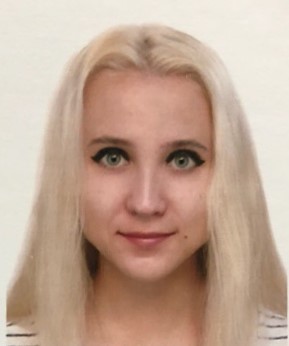 Телефон:	                    8-925-516-66-72Электронная почта:	nazarychkva@mail.ruЛичная информацияГород проживания:	МоскваРайон проживания:	Чертаново СеверноеБлижайшее метро:	Севастопольская, Чертановская, Южная, ПражскаяОбразование:	          Высшее (бакалавриат)Дата рождения:	          20 июня 1998 г. (22 года)Пол:	                              ЖенскийСемейное положение:	Не замужем, детей нетОбразованиеУчебное заведение:	Московский государственный психолого-   педагогический университет (Москва)Сроки обучения:	          09.2015-07.2019Факультет:	                    Психология образованияСпециальность:             Психолог, педагог-психолог, преподаватель психологииОсвоенные компетенции      Готовность использовать методы диагностики, коррекции, профориентации развития, общения, деятельности детей разных возрастов;      Готовность организовывать различные виды деятельности (игровую, учебную, предметную, продуктивную, культурно-досуговую);      Бесконфликтное вхождение в детский и взрослый коллективы;      Расположение к себе и детей, воспитателей, учителей и др. представителей учебной организации;      Выражение искренних чувств и умение управлять эмоциями;      Следовать заданным формам поведения (правилам внутреннего распорядка детского сада, учебного заведения);      Активно участвовать во всех видах деятельности детей той или иной возрастной группы (организация игр, прогулок на свежем воздухе, занятий, тренингов, классных часов, соблюдение режима детей и т.д.);      Овладела методикой преподавания занятий, тренингов, классных часов и игровых упражнений в группах дошкольного (3-5 лет), младшего (6-10 лет), среднего (11-15 лет) и старшего (16-18 лет) школьного возрастов;      Научились подбирать, корректировать игру согласно возрастных особенностей группы;Способность понимать высокую социальную значимость профессии (ответственно и качественно выполнять профессиональные задачи, соблюдая принципы профессиональной этики);Способность вести профессиональную деятельность в поликультурной среде, учитывая особенности социо-культурной ситуации развития.Дополнительная информацияАнглийский язык:         Базовый (elementary)Компьютерные навыки:Microsoft Office (Word, Exсel, Power Point, Access, Outlook), навыки работы с Интернетом и электронной почтой (Internet Explorer, Google Chrome, Яндекс, Outlook), имеется опыт работы с графическими редакторами (Paint, Photoshop).Личные качества:	Не имею вредных привычек. Обладаю такими навыками как коммуникабельность, стрессоустойчивость, инициативность, отзывчивость, самостоятельность. В профессиональной деятельности ответственный, исполнительный и добросовестный сотрудник. Способна анализировать и структурировать большие объемы информации. Обладаю желанием и стремлением к самообразованию и саморазвития. Умею слушать и понимать других людей, со мной люди легко идут на контакт. В коллективе строю полезные, дружеские и перспективные отношения. Адекватно реагирую на критику.